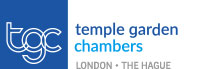 Public Access – Employment Tribunal Our barristers can advise both employees and employers on ordinary unfair dismissal and wrongful dismissal claims. Our barristers can also represent both employees and employers at the Employment Tribunal.TimescalesTimescales for your case may vary depending on factors such as barristers’ availability, the complexity of your case, the need for additional documents and the other side’s approach. However, as a guide more straightforward cases will ideally settle within six to twelve months of the claim being submitted and if a trial is required then it will usually take place within 12-18 months of the papers being sent to the Tribunal. There is the possibility of your case taking longer as a result of an appeal from the Tribunal decision.FeesWe may charge fixed fees, which means that we will charge you a set amount of money for the work. Below we provide estimates based on the ranges of fees for barristers in Temple Garden Chambers. All fees include VAT (where applicable). If we charge fixed fees, these may vary depending on your needs – for example, your fees may be towards the higher end of the range if you need a more experienced barrister and/or you have a more complex case. If you have a particularly complex case, your fees may also be higher than the estimates below. If there are any other additional costs, such as train fares or overnight accommodation, these will be set out in the covering letter. On average typical expenses for one day range from £60 (inc VAT) for travel up to £600 (inc VAT) for travel and accommodation. All information is correct as of January 2023, but the fees above are estimates only. For a quotation, please contact the clerks on clerks@tgchambers.com. We will provide you with a quote as soon as possible. We always aim to set out quotes clearly, but if you receive your quote and there is something you do not understand, please contact us.Stage of caseRange of fixed fees including VAT (estimates)Initial conference£600 - £1000Written advice on your claim£500 - £850Preparation of case, including meetings with you and assistance with drafting of any tribunal documents £750 - £1500Preliminary hearing£650 - £1250First day’s tribunal appearance £850 - £2000Tribunal appearances per day, after the first day£500 - £1250Remedy hearing (to decide compensation)£750 - £1500